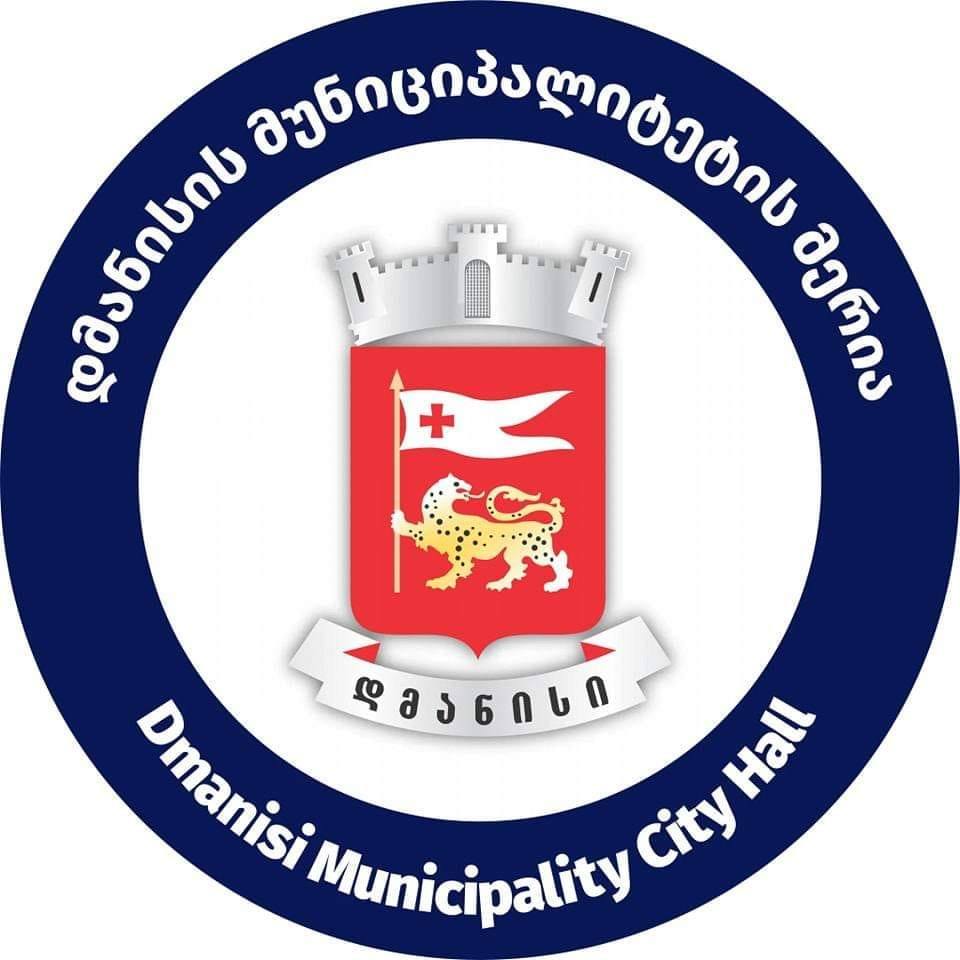 https://www.dmanisi.gov.ge           Dmanisi Bələdiyyəsinin Meriyası yeni proqrama start verir ,, Qadınların məşğulluğunun və sahibkarlıq bacarıqlarının və gender məsələləri üzrə məlumatlılığın artırılması yolu ilə onların sosial-iqtisadi səlahiyyətlərinin artırılması proqramı“Proqram vasitəsilə ala bilərsiniz iş axtarışı üçün zəruri olan bilik, bacarıq və motivasiya;Biznesə başlamaq və idarə etmək üçün lazım olan bilik və bacarıqlar.Biznesin inkişafı üçün lazım olan maliyyə resursları.5 000 lari məbləğində maliyyə dəstəyi